Acute angles are less than 90°.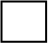 Obtuse angles are more than 90°, but less than than 180°.Choose 3 colours, fill in the key, then colour the angles as appropriate.Estimate the sizes of the angles by comparing them to right angles and straight lines.Use a protractor to measure the angles.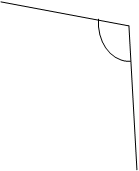 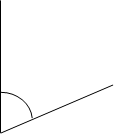 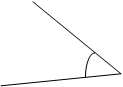 